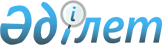 О внесении изменения в решение Уилского районного маслихата Актюбинской области от 6 мая 2022 года № 137 "Об определении порядка и размера возмещения затрат на обучение на дому детей с ограниченными возможностями из числа детей с инвалидностью по индивидуальному учебному плану в Уилском районе"Решение Уилского районного маслихата Актюбинской области от 28 марта 2024 года № 125. Зарегистрировано Департаментом юстиции Актюбинской области 29 марта 2024 года № 8550-04
      Уилский районный маслихат РЕШИЛ:
      1. Внести в решение Уилского районного маслихата Актюбинской области "Об определении порядка и размера возмещения затрат на обучение на дому детей с ограниченными возможностями из числа детей с инвалидностью по индивидуальному учебному плану в Уилском районе" от 6 мая 2022 года № 137 (зарегистрированно в Реестре государственной регистрации нормативных правовых актов под № 28020) следующее изменение:
      В порядке и размере возмещения затрат на обучение на дому детей с ограниченными возможностями из числа детей с инвалидностью по индивидуальному учебному плану в Уилском районе, утвержденным указанным решением:
      пункт 7 изложить в новой редакции:
      "7. Размер возмещения затрат на обучение равен двум месячным расчетным показателям на каждого ребенка с инвалидностью ежемесячно в течение учебного года.".
      2. Настоящее решение вводится в действие по истечении десяти календарных дней после дня его первого официального опубликования.
					© 2012. РГП на ПХВ «Институт законодательства и правовой информации Республики Казахстан» Министерства юстиции Республики Казахстан
				
      Председатель Уилского районного маслихата 

С. Займолдин
